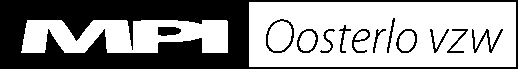 Visie op zorgregie en trajectregieDe zorgregisseur is algemeen aanspreekbaar en kan informatie verstrekken over de toegangspoort en de zorgregie in VAPH. Hij verstrekt informatie over de ondersteuningsvormen MFC en FAM.  Hij kan ook informeren over rechtstreeks toegankelijke hulp.Hij doorloopt een eerste vraagverduidelijking in geval van een concrete ondersteuningsvraag en legt de link met het team zorgregie waar bepaald wordt of een vraag kan toegeleid worden naar MPI Oosterlo of moet worden doorverwezen. Hij vraagt eventueel bijkomende informatie op.In het opnameteam wordt de vraag gelinkt binnen de organisatie en wordt de koppeling gelegd met de gevraagde ondersteuningsvorm. Vanaf dan is de psychopedagoog de trajectregisseur voor de betrokken cliënt. Hij volgt de ondersteuningsnood van de cliënt en neemt op, samen met de maatschappelijk werker die het netwerk volgt, hoe netwerkversterkend kan gewerkt worden. Visie op onthaal en vraagverduidelijking1.Vereiste voor vraagverduidelijking en ondersteuningIn gans de ondersteuning staat het werken met de context centraal. Ongeacht de ondersteuningsvorm waar cliënten terecht komen, verwachten we van  ondersteuners en medewerkers  dat ze actief werken met de context. Enerzijds vertrekken we steeds vanuit de zelfregie van cliënt en zijn netwerk en zullen we steeds vertrekken vanuit hun vragen en mogelijkheden. Daarnaast werken we krachtversterkend en zoeken we naar samenwerkingsmogelijkheden binnen netwerk en reguliere dienstverlening. In geen geval nemen we de totaalzorg op, blijft de focus op de maatschappelijke responsabilisering en zoeken we naar een netwerkverband waarbinnen de cliënt buiten de organisatie wordt gevolgd. 2.Gericht op mogelijkheden en krachten We leggen de nadruk op aanwezige krachten in cliënt en zijn netwerk. We nemen de problemen niet over, maar doen maximaal beroep op de competenties van de hulpvrager en zijn eigen mogelijkheden, en de mogelijkheden in zijn omgeving.3.Een begeleidingsovereenkomst start met de functie onthaal en vraagverduidelijking.In deze fase peilt de maatschappelijk werker naar de nodige ondersteuning (al dan niet op basis van een ondersteuningsplan opgemaakt door een externe dienst) om cliënt en zijn omgeving zodanig te versterken dat ze de zorg zelf maximaal kunnen opnemen.In de begeleidingsovereenkomst wordt de basisondersteuning beschreven, in het ondersteuningsplan, onderdeel van de individuele handelingsplannen wordt de evaluatiedatum vastgelegd en wordt het verder verloop van ondersteuning en inzet van het netwerk beschrevenIn deze fase wordt ook de input van de reguliere diensten opgenomen en wordt de handicapspecifieke ondersteuning hierop afgestemd. 4.Vraagverduidelijking is een continu proces in het verloop van de ondersteuning. De focus van de begeleiding ligt op flexibiliteit – continuïteit en intersectorale samenwerking. Via deze elementen wordt getracht om bij de reële vraag van cliënt en omgeving te blijven. Hierbij is deskundigheid van de professionelen bepalend. De kwaliteit van de onthaalprocedure, het continue proces van de vraagverduidelijking en ondersteuning, wordt verzekerd door de deskundigheid van de hulpverlener, zijn brede kijk op de vraag van de cliënt, zijn mogelijkheden en zijn grondige kennis van het aanbod uit alle sectoren èn het handicapspecifieke antwoord dat hierbij noodzakelijk is. De ondersteuningsnood en de vraag van de cliënt en zijn netwerk, zijn  uitgangspunt.  De vorm, planning en uitvoering van de ondersteuning moeten afgestemd worden op de problemen, behoeften en wensen van mensen met beperkingen en het netwerk. Hoewel gewerkt wordt op basis van voorgelegde adviezen en plannen, is zelfbepaling van de cliënt het uitgangspunt, waarbij gestreefd wordt naar overeenstemming. Trajectregie: vinger aan de pols van krachten en leemtes.Een ondersteuningstraject moet per definitie krachtenversterkend werken, kwaliteit van bestaan op de verschillende levensdomeinen nastreven, zoals de cliënt dit vraagt. Ondersteuning gebeurt zoveel mogelijk middenin de gewone samenleving (gezin of pleeggezin, school, werk en dagbesteding, vrije tijd, kleinschalige woonvormen) mits ondersteuning van de ambulant/mobiele begeleiding.  Bij mensen met een verstandelijke (meervoudige) beperking is meestal sprake van meerdere hulpvragen. Meestal hebben ze uiteenlopende behoeften en wensen over brede waaier aan situaties en activiteiten. Daarom is een goede samenwerking met andere professionelen en met de niet-professionele leden van het sociale netwerk van de cliënt nodig. Indien noodzakelijke behandeling van specifieke problemen, ernstige psychische en/of gedragsproblemen of speciale ondersteuning bij ernstige meervoudige beperkingen niet ambulant kunnen worden gegeven, moet in principe tijdelijke (maar indien noodzakelijk ook langer durende) opname in een gespecialiseerde setting kunnen plaatsvinden. Dit kan in een verblijfsmodule, al dan niet in combinatie met een dagmodule. Hierbij wordt nog steeds zoveel mogelijk aansluiting gezocht met de reguliere sector zodat de handicapspecifieke ondersteuning waar mogelijk kan worden afgebouwd of doorgegeven (outreach).  De complexiteit van het menselijk functioneren in het algemeen en de multidimensionaliteit van de problematiek van mensen met verstandelijke beperkingen in het bijzonder vraagt in veel gevallen om een multidisciplinaire benadering.De psychopedagoog heeft hier een inhoudelijk coördinerende rol. Dit vraagt een voortdurend alert zijn op kansen en mogelijkheden, maar evenzeer op hinderpalen en knelpunten. Deze rol impliceert een kritische en vernieuwende instelling, gericht op samenwerking en evolutie. Daarbij is het van groot belang dat professionele kennis wordt onderhouden en verruimd met nieuwe kennis. 